Приложение 1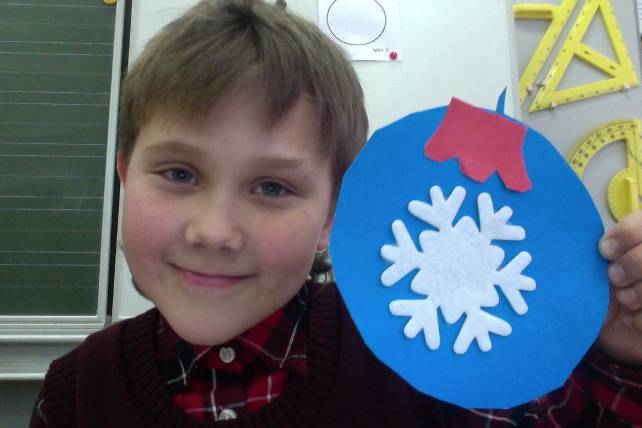 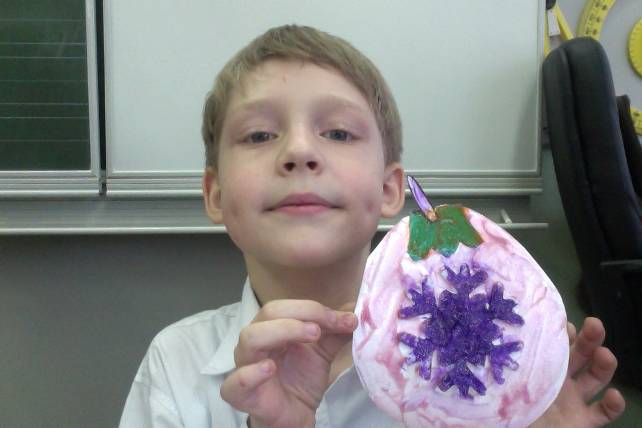 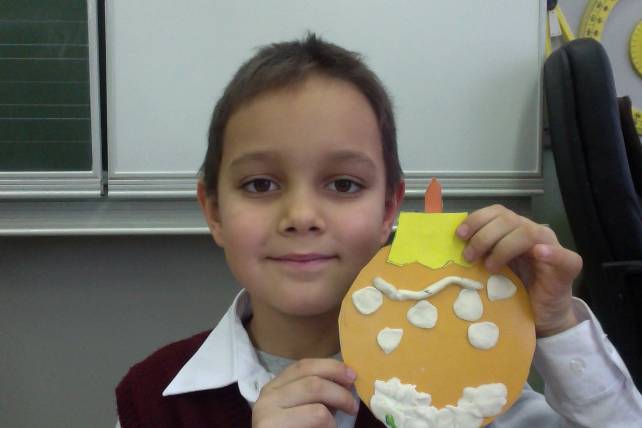 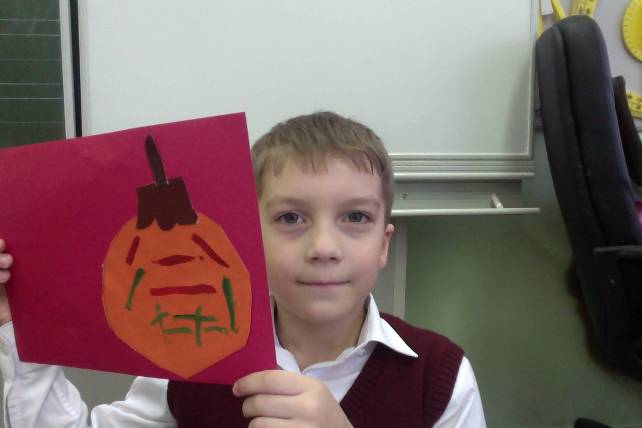 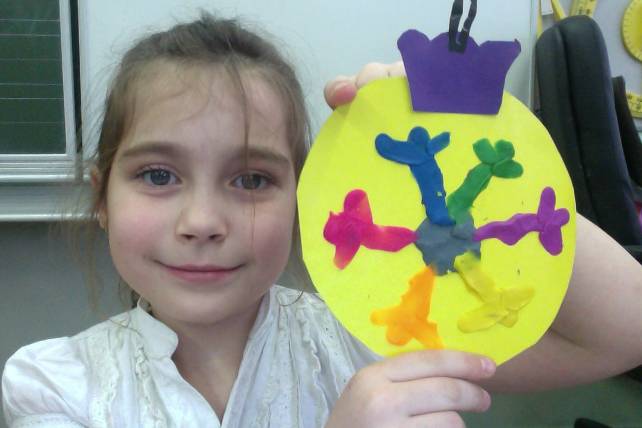 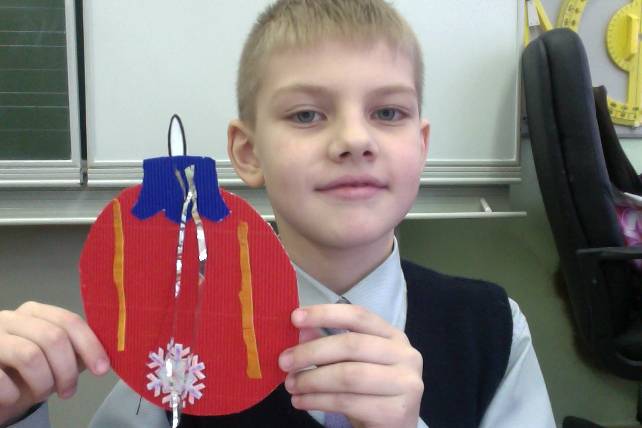 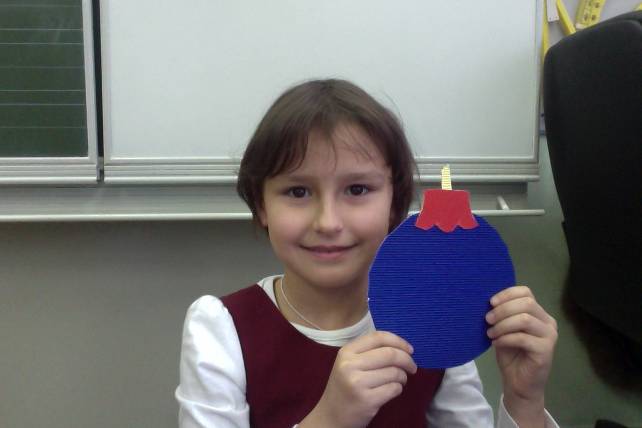 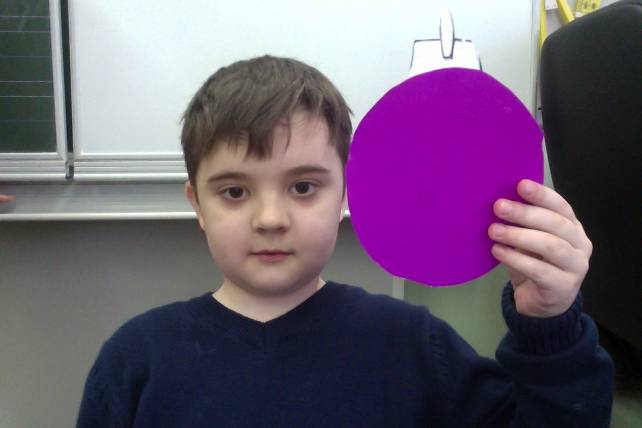 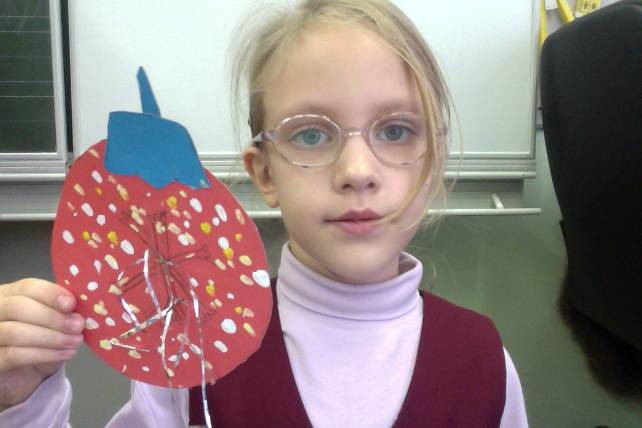 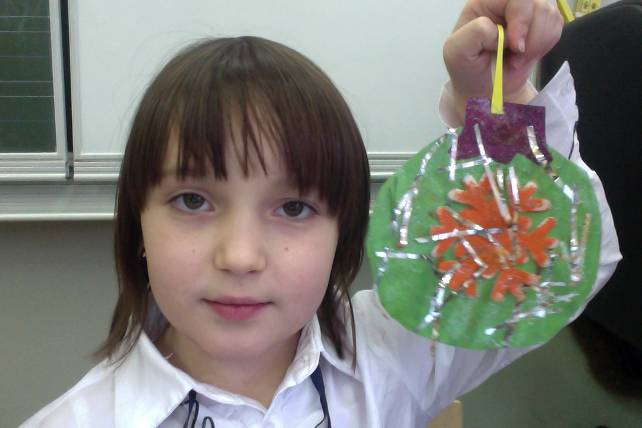 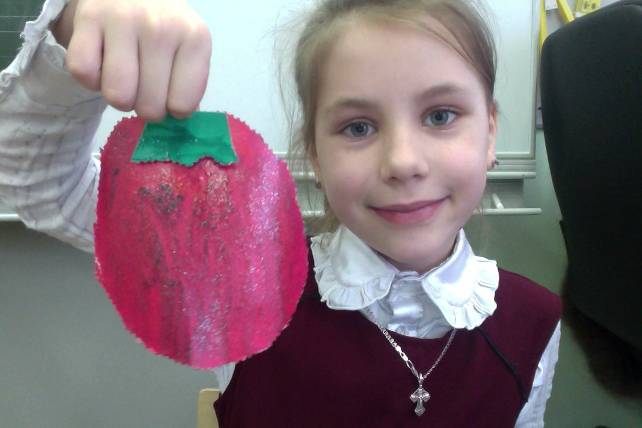 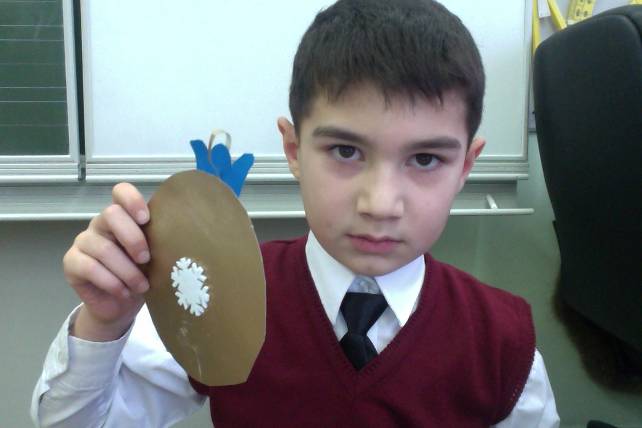 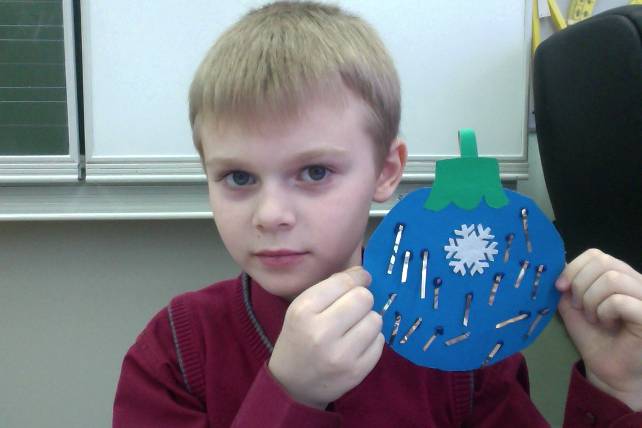 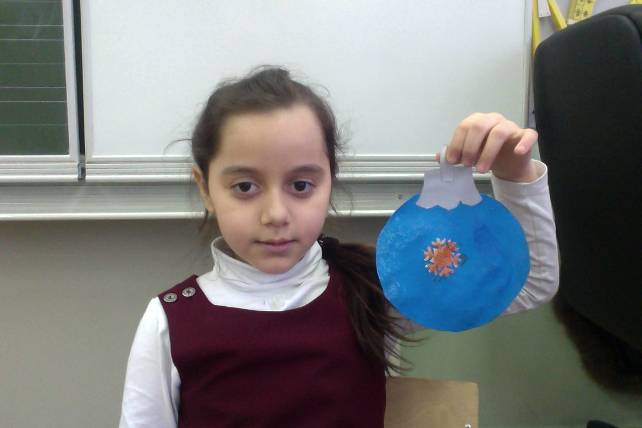 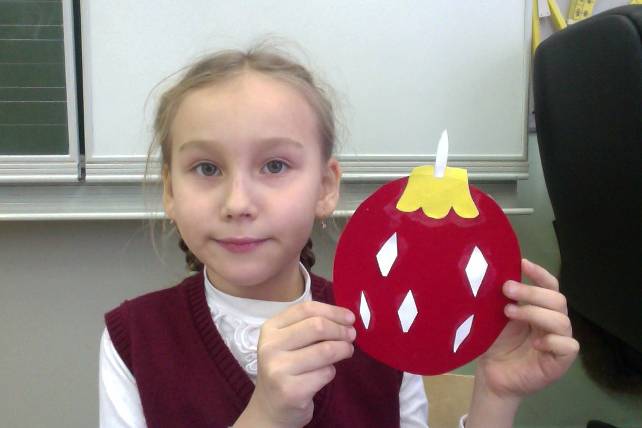 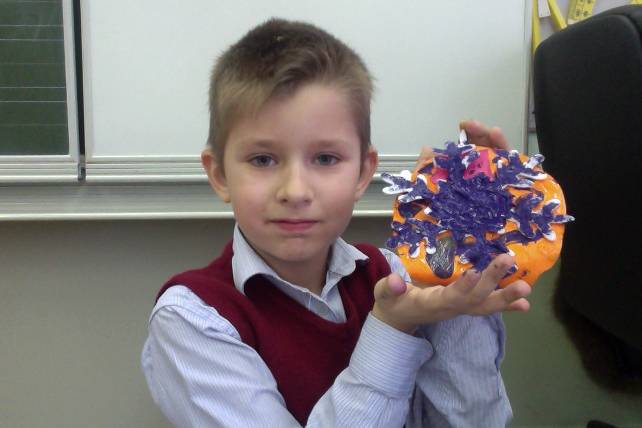 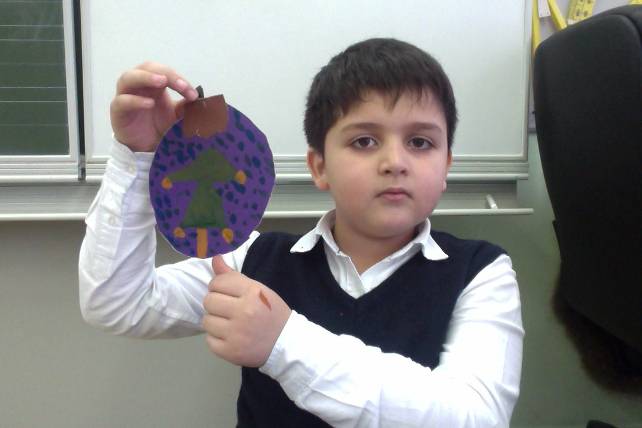 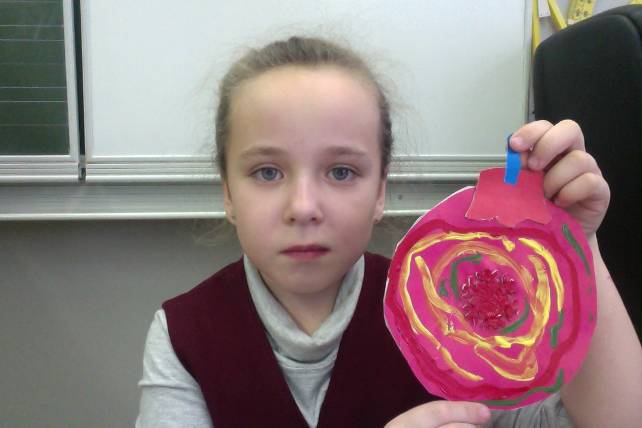 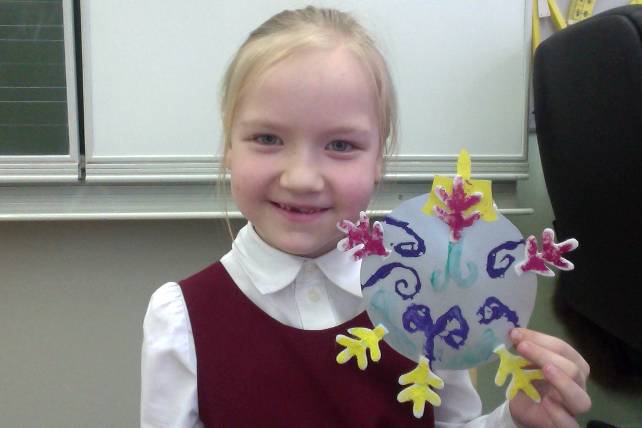 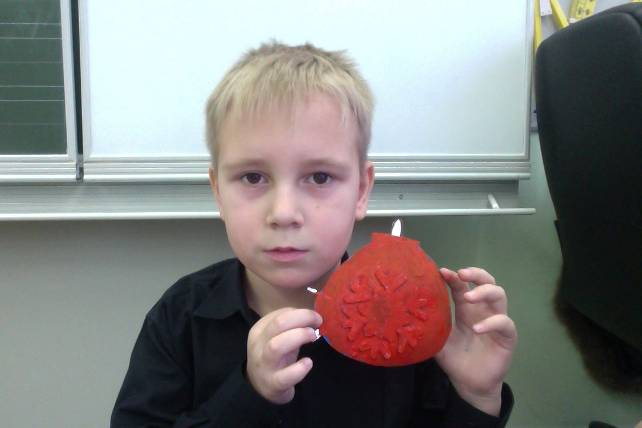 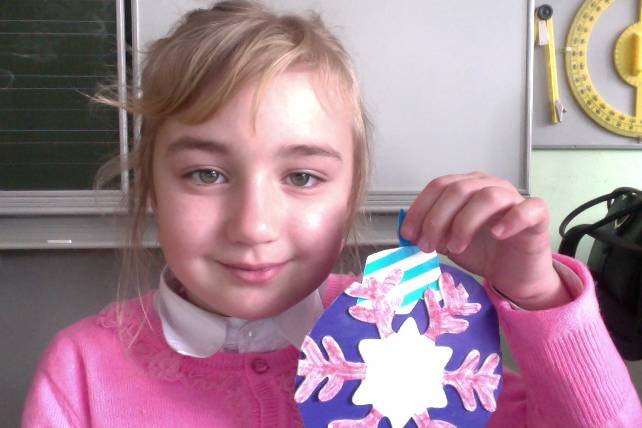 